Бытовой травматизм — самый распространенный, и причина его в большинстве случаев — невнимательность родителей, которые не только оставляют ребенка без присмотра, но и оставляют в доступных местах опасные для ребенка предметы, не закрывают окна и т.п. Оставляя ребенка одного дома, нужно учить его самостоятельно определять степень опасности. Расскажите детям, что спичками и утюгом можно обжечься, ножом — порезаться, а кипятком — ошпариться.Из всевозможных травм улично-транспортная одна из самых опасных. Ребенок должен знать и соблюдать правила дорожного движения. Во избежание несчастных случаев детей нужно учить ходить по тротуарам лицом к автомобильному движению. Старших детей необходимо научить присматривать за младшими. При перевозке ребенка в автомобиле, необходимо использовать специальное кресло и ремни безопасности, ребенка надо посадить сзади и справа.Позаботьтесь о том, чтобы ребёнок был заметен на дороге в тёмное время сутокЧтобы сделать ребёнка заметным на дороге, необходимо использовать светоотражающие элементы на одежде. Для этих целей подходят светоотражающие элементы: стикеры, фликеры-подсветки, фликеры-браслеты. Наиболее заметными являются фликеры белого или лимонно-жёлтого сета. Чтобы ребёнок был заметен даже издалека, рекомендуется размещать светоотражающие элементы на верхней одежде со всех сторон, в том числе на рукавах.Необходимо закрывать электрические розеткиДети могут получить серьезные повреждения, воткнув пальцы или какие-либо предметы в электрические розетки. Их необходимо закрывать, чтобы предотвратить поражение электрическим током. Электрические провода должны быть недоступны детям - обнаженные провода представляют для них особую опасность.Нельзя забывать и о безопасности на водеУважаемые родители, не отпускайте детей к водоёмам без сопровождения взрослых.Демонстрируйте детям безопасный образ жизниТакже очень важно для взрослых самим правильно вести себя во всех ситуациях, демонстрируя детям безопасный образ жизни.Обязательно расскажите ребенку о телефонах экстренных служб, позвонив по которым ребенокПопавший в сложную ситуацию, будет сориентирован специалистом службы спасения о дальнейших правильных действиях. Такой список телефонов должен лежать в доме на видном месте. А еще лучше выучить наизусть телефоны – служба спасения - «01» «101», а с сотового телефона существует единый для всех абонентов сотовой связи номер - «112».Ребенок должен знать и основные правила пожарной безопасности:Полезную информацию в понятной и адаптированной для ребенка и подростка форме Вы можете получить на сайте Межведомственный портал детской безопасности.Как вести себя при пожаре в общественном месте?По правилам пожарной безопасности в любом помещении должно быть два или больше выходов с разных сторон. Обязательно узнайте, где они находятся в вашем офисе / общественном месте. Некоторые из этих дверей в обычное время могут быть закрытыми, но тогда сотрудники должны знать, где хранится ключ. Также в каждой организации есть сотрудник, отвечающий за пожарную безопасность. Естественно, если организация большая, ответственных несколько. Они проходят инструктаж и в случае пожара должны организовать тушение или безопасную эвакуацию сотрудников и посетителей. Но и каждому работнику не помешает знать пути отхода и средства тушения.Обязательно:- В любом общественном месте запоминайте путь к выходу.- В любом общественном месте есть план эвакуации в случае пожара. На нём указаны все направления и пути возможной эвакуации, расположение лестниц, запасных выходов и телефонов.- Светильники зелёного цвета в коридорах и на лестничных клетках - это лампы аварийного освещения при эвакуации.- Если вы чувствуете запах дыма или слышите крики «Пожар!», сохраняйте спокойствие.- Оглянитесь и оцените обстановку: если рядом есть телефон или кнопка пожарной сигнализации быстро сообщите в пожарную охрану.- В темноте и/или если помещение заполняется дымом, двигайтесь к выходу, держась за стены и поручни. Дышите через влажный носовой платок или рукав.- В многоэтажном здании не пытайтесь вызвать лифт - спускайтесь по лестнице. Электричество при тушении пожара выключат и лифты остановятся.- Не прыгайте в окно с большой высоты. Если нельзя попасть наружу обычным путём отступите в помещение, где дыма меньше. В большом помещении могут быть места, удалённые от очага возгорания, где можно переждать, пока не прибудет помощь.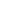 - Если вы покидаете помещение, то обязательно закрывайте за собой двери (не на ключ!).Успокойтесь и убедитесь в своей безопасности. Через окно подавайте признаки жизни: размахивайте шарфом, одеждой, светите телефоном, фонариком. Кричите проходящим прохожим. Держите детей рядом с собой, обязательно укрыв дыхательные пути платком.Все это позволит пожарным обнаружить вас и спасти жизнь!Если пожар в Вашей квартиреЕсли вдруг что-то загорелось в вашей квартире (телевизор, утюг, электрообогреватель, холодильник и проч.), а вы не знаете, как его быстро потушить - не рискуйте своей жизнью и жизнью соседей. Самое главное в этом случае - как можно быстрее сообщить взрослым (если ты ребенок), если они находятся недалеко, и вызвать из безопасного места пожарных по телефону «101». Помни, что от твоих первых действий зависит насколько быстро будут распространяться дым и огонь по квартире и дому.Безопасность при пожареПлотно закрыв за собой все двери, можно задержать распространение огня из горящей комнаты на 10-15 минут, а этого времени достаточно, чтобы смогли покинуть дом твои родные и соседи, даже пожилые.Возгорание возникло прямо на глазахБывают случаи, когда загорание возникает прямо на глазах, и человек имеет некоторое время, чтобы не только не дать возможность распространиться огню, но и ликвидировать горение. Это опасная ситуация, к которой нужно быть готовым морально и физически. При этом необходимо помнить, что: во-первых, выделяющийся дым очень вреден, от него нельзя защититься, даже если дышать через сырую тряпку (в густом дыму человек теряет сознание после нескольких вдохов); во-вторых, горение может происходить настолько быстро, что человек имеет всего несколько минут на то, чтобы только успеть закрыть окна, двери и самому покинуть помещение; в-третьих, даже при успешном тушении не теряйте из виду путь к своему отступлению, внимательно следите за тем, чтобы выход оставался свободным и незадымленным. В конечном итоге, ваша жизнь, жизнь родных и соседей гораздо дороже всего того, что есть в квартире и в доме.Загорелось кухонное полотенцеБросьте его в раковину, залейте водой. Если раковина далеко или нет воды, то плотно прижмите горящий конец полотенца разделочной доской, крышкой от кастрюли или другим, не горящим, концом того же полотенца.Вспыхнуло масло на сковородеСразу же плотно закройте сковороду крышкой и выключите плиту. Нельзя нести сковороду и заливать горящее масло водой, т.к. произойдет бурное вскипание, разбрызгивание горящего масла, ожоги рук, лица и множество очагов горения.Загорелось содержимое мусорного ведраЗагорелось содержимое мусорного ведра, мусорной корзины, небольшой коробки или горят газеты в почтовом ящике в подъезде - принесите воду и залейте огонь.В квартире появился неприятный запах горелой изоляцииОтключите общий электровыключатель (автомат), обесточьте квартиру, если ты ребенок - сообщи взрослым. Место, где можно отключить в вашей квартире электроэнергию, должны знать взрослые и дети школьного возраста.Помни о токсичности дыма!Небольшое пламя на обесточенном телевизоре можно залить водой, но при этом надо находиться сзади или сбоку от телевизора во избежание травм при возможном взрыве кинескопа.Если горящий электроприбор находится под напряжениемКогда воду использовать нельзя (горящий электроприбор находится под напряжением) или ее нет, то небольшой очаг горения можно попытаться засыпать питьевой или кальцинированной содой, стиральным порошком, песком, землей (например, из цветочного горшка). Однако при неудаче надо сразу же покинуть помещение.Если загорание произошло в ваше отсутствиеЕсли загорание произошло в ваше отсутствие и момент для быстрого тушения (1-2 минуты) упущен, не тратьте время, бегите прочь из дома, из квартиры (плотно закройте за собой дверь!), звоните по телефону дежурной службы МЧС «101». Хорошо, если в доме есть порошковый огнетушитель, и вы умеете им пользоваться. Но знайте, что его можно использовать только в первые минуты, когда загорание не переросло в пожар. В противном случае надо сразу же покинуть помещение.ВНИМАНИЕ!Нельзя тушить водой аппаратуру, включенную в электросеть! При загорании телевизора, холодильника, утюга - обесточьте квартиру или отключите приборы, выдернув шнур из розетки, не подвергая свою жизнь опасности (розетка должна находиться в удобном для отключения месте). Если горение только-только началось, накройте отключенный от розетки утюг (телевизор) шерстяным одеялом, плотной тканью и прижмите ее по краям так, чтобы не было доступа воздуха. Горение прекратится. Если же оно не прекратилось, нужно срочно покинуть помещение.Никому не открывай дверьЕсли ты остался один дома, не открывай посторонним людям дверь, даже если это твои соседи. Если человек за дверью представился знакомым твоих родителей, или работником ДЭЗа, милиции, почты, попроси зайти их позже, назвав время прихода твоих родителей. Если пришедший человек говорит, что пришла срочная телеграмма, попроси ее зачитать, но не открывай дверь. Если тебе говорят, что ты заливаешь соседей снизу, скажи, что сейчас к ним придут, а сам проверь, нет ли воды на полу в ванной, туалете и кухне, позвони родителям или родственникам, живущим поблизости, и пусть они сходят к соседям ниже этажом.Держи связь с родителямиВыучи телефон родителей, по которому ты сможешь с ними связаться в случае необходимости, если их не оказалось на рабочем месте, попроси, чтобы их разыскали и они срочно перезвонили тебе домой.В экстренной ситуации звони 102Если посторонние люди ломают дверь квартиры, позвони в милицию, набрав телефон "102", родителям, а если нет телефона или он не работает, выйди на балкон или открой окно, и громко кричи "Пожар".Держи все двери и окна запертымиЕсли кто-то стучится в окно, громко кричи: "Папа! Папа! Иди сюда", даже если ты дома один. Если кто-то за дверью просит тебя открыть или спрашивает, один ли ты дома, ответь, что ты не один, а папа спит, и попроси, чтобы пришедший зашел позже. Если посторонний просит тебя открыть дверь, потому что ему нужно срочно позвонить или попить, узнай телефон и позвони сам, но дверь не открывай, или объясни, где есть ближайшей телефон или магазин, чтобы купить воды.